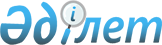 Аудандық мәслихаттың 2017 жылғы 11 желтоқсандағы № 191 "2018-2020 жылдарға арналған Қарғалы аудандық бюджетін бекіту туралы" шешіміне өзгерістер енгізу туралыАқтөбе облысы Қарғалы аудандық мәслихатының 2018 жылғы 28 қарашадағы № 278 шешімі. Ақтөбе облысы Әділет департаментінің Қарғалы аудандық Әділет басқармасында 2018 жылғы 28 қарашада № 3-6-177 болып тіркелді
      Қазақстан Республикасының 2001 жылғы 23 қаңтардағы "Қазақстан Республикасындағы жергілікті мемлекеттік басқару және өзін-өзі басқару туралы" Заңының 6 бабының 1 тармағына, Қазақстан Республикасының 2008 жылғы 4 желтоқсандағы Бюджеттік кодексінің 106, 109 баптарына сәйкес, Қарғалы аудандық мәслихаты ШЕШІМ ҚАБЫЛДАДЫ:
      1. Аудандық мәслихаттың 2017 жылғы 11 желтоқсандағы № 191 "2018-2020 жылдарға арналған Қарғалы аудандық бюджетін бекіту туралы" (нормативтік құқықтық актілерді мемлекеттік тіркеу тізілімінде № 5798 тіркелген, 2018 жылғы 19 қаңтарда Қазақстан Республикасының нормативтік құқықтық актілердің электрондық түрдегі эталондық бақылау банкінде жарияланған) шешіміне келесідей өзгерістер енгізілсін:
      1) 1 тармақта:
      1) тармақшасында:
      кірістер 
      "4 516 082,5" сандары "4 394 820,1" сандарымен ауыстырылсын, 
      оның ішінде:
      салықтық түсімдер
      "525 342" сандары "527 680" сандарымен ауыстырылсын; 
      салықтық емес түсімдер
      "18 677" сандары "16 414,1" сандарымен ауыстырылсын; 
      трансферттер түсімдері
      "3 965 563,5" сандары "3 844 226" сандарымен ауыстырылсын; 
      2) тармақшасында:
      "4 588 997" шығындар сандары "4 467 734,6" сандарымен
      ауыстырылсын;
      6 тармақта:
      үшінші абзацта:
      "166 842" сандары "116 352" сандарымен ауыстырылсын; 
      алтыншы абзацта:
      "18 876" сандары "14 220" сандарымен ауыстырылсын; 
      жетінші абзацта:
      "7 395" сандары "7 106" сандарымен ауыстырылсын; 
      сегізінші абзацта:
      "6 516" сандары "5 188" сандарымен ауыстырылсын;
      он екінші абзацта:
      "55 779" сандары "48 511" сандарымен ауыстырылсын; 
      он үшінші абзацта:
      "11 978" сандары "10 805" сандарымен ауыстырылсын; 
      он төртінші абзацта:
      "2655" сандары "3 357" сандарымен ауыстырылсын. 
      7 тармақта:
      үшінші абзацта:
      "214 747" сандары "221 488" сандарымен ауыстырылсын; 
      төртінші абзацта:
      "142 901" сандары "127 240" сандарымен ауыстырылсын; 
      алтыншы абзацта:
      "21 676" сандары "19 741" сандарымен ауыстырылсын; 
      жетінші абзацта:
      "191 102" сандары "160 102" сандарымен ауыстырылсын; 
      сегізінші абзацта:
      "7 710" сандары "8 543" сандарымен ауыстырылсын; 
      оныншы абзацта:
      "5 456" сандары "0" санымен ауыстырылсын; 
      он екінші абзацта:
      "4 986" сандары "3 236" сандарымен ауыстырылсын; 
      он алтыншы абзацта:
      "154 000" сандары "148 845" сандарымен ауыстырылсын;
      он жетінші абзацта:
      "14 979,5" сандары "11 527" сандарымен ауыстырылсын.
      2. Көрсетілген шешімдегі 1 және 5 қосымшалары осы шешімдегі 1 және 2 қосымшаларға сәйкес жаңа редакцияда мазмұндалсын.
      3. "Қарғалы аудандық мәслихатының аппараты" мемлекеттік мекемесі заңнамада белгіленген тәртіппен:
      1) осы шешімді аумақтық әділет органында мемлекеттік тіркеуді;
      2) осы шешімді Қазақстан Республикасы нормативтік құқықтық актілерінің Эталондық бақылау банкінде ресми жариялауға жіберуді қамтамасыз етсін.
      4. Осы шешім 2018 жылғы 1 қаңтардан бастап қолданысқа енгізіледі.  2018 жылға арналған Қарғалы аудандық бюджеті 2018 жылға арналған ауылдық округтердің бюджеттік бағдарламаларының тізбесі
      кестенің жалғасы
					© 2012. Қазақстан Республикасы Әділет министрлігінің «Қазақстан Республикасының Заңнама және құқықтық ақпарат институты» ШЖҚ РМК
				
      Аудандық мәслихат сессиясының төрағасы 

А. Утегенов

      Аудандық мәслихат хатшысы 

Н. Заглядова
Аудандық мәслихаттың2018 жылғы 28 қарашадағы№ 278 шешіміне1 ҚосымшаАудандық мәслихаттың2017 жылғы 11 желтоқсандағы№ 191 шешіміне1 Қосымша
Санаты
Сыныбы
Кішi сыныбы
Ерекшелігі
Атауы
Сомасы, мың теңге
I. Кірістер
4394820,1
1
Салықтық түсімдер
527680
1
01
Табыс салығы
191014
1
01
2
Жеке табыс салығы
191014
1
03
Әлеуметтiк салық
146700
1
03
1
Әлеуметтік салық
146700
1
04
Меншiкке салынатын салықтар
158008
1
04
1
Мүлiкке салынатын салықтар
140245
1
04
3
Жер салығы
1548
1
04
4
Көлiк құралдарына салынатын салық
12215
1
04
5
Бірыңғай жер салығы
4000
1
05
Тауарларға, жұмыстарға және қызметтерге салынатын iшкi салықтар
30295
1
05
2
Акциздер
2200
1
05
3
Табиғи және басқа да ресурстарды пайдаланғаны үшiн түсетiн түсiмдер
23000
1
05
4
Кәсiпкерлiк және кәсiби қызметтi жүргiзгенi үшiн алынатын алымдар
5095
1
08
Заңдық маңызы бар әрекеттерді жасағаны және (немесе) оған уәкілеттігі бар мемлекеттік органдар немесе лауазымды адамдар құжаттар бергені үшін алынатын міндетті төлемдер
1663
1
08
1
Мемлекеттік баж
1663
2
Салықтық емес түсiмдер
16414,1
2
01
Мемлекеттік меншіктен түсетін кірістер
3487,1
2
01
5
Мемлекет меншігіндегі мүлікті жалға беруден түсетін кірістер
3412
7
Мемлекеттік бюджеттен берілген кредиттер бойынша сыйақылар
75,1
2
04
Мемлекеттік бюджеттен қаржыландырылатын, сондай-ақ Қазақстан Республикасы Ұлттық Банкінің бюджетінен (шығыстар сметасынан) қамтылатын және қаржыландырылатын мемлекеттік мекемелер салатын айыппұлдар, өсімпұлдар, санкциялар, өндіріп алулар
3150
2
06
1
Мұнай секторы ұйымдарынан түсетін түсімдерді қоспағанда, мемлекеттік бюджеттен қаржыландырылатын, сондай-ақ Қазақстан Республикасы Ұлттық Банкінің бюджетінен (шығыстар сметасынан) қамтылатын және қаржыландырылатын мемлекеттік мекемелер салатын айыппұлдар, өсімпұлдар, санкциялар, өндіріп алулар
3150
2
06
Басқа да салықтық емес түсiмдер
9777
2
06
1
Басқа да салықтық емес түсiмдер
9777
3
Негізгі капиталды сатудан түсетін түсімдер
6500
3
03
Жердi және материалдық емес активтердi сату
6500
3
03
1
Жерді сату
4500
3
03
2
Материалдық емес активтерді сату 
2000
4
Трансферттердің түсімдері
3844226
4
02
Мемлекеттiк басқарудың жоғары тұрған органдарынан түсетiн трансферттер
3844226
4
02
2
Облыстық бюджеттен түсетiн трансферттер
3844226
Функционалдық топ
Функционалдық кіші топ
Бюджеттік бағдарламалардың әкiмшiсi
Бағдарлама
Кіші бағдарлама
 Атауы
Сомасы, мың теңге
ІІ. Шығындар
4467734,6
01
Жалпы сипаттағы мемлекеттiк қызметтер
253063
1
Мемлекеттiк басқарудың жалпы функцияларын орындайтын өкiлдi, атқарушы және басқа органдар
195704
01
1
112
Аудан (облыстық маңызы бар қала) мәслихатының аппараты
17200
01
1
112
001
Аудан (облыстық маңызы бар қала) мәслихатының қызметін қамтамасыз ету жөніндегі қызметтер
16145
003
 Мемлекеттік органның күрделі шығыстары 
1055
01
1
122
Аудан (облыстық маңызы бар қала) әкімінің аппараты
95553
01
1
122
001
Аудан (облыстық маңызы бар қала) әкімінің қызметін қамтамасыз ету жөніндегі қызметтер
75349
003
 Мемлекеттік органның күрделі шығыстары 
19204
113
Жергілікті бюджеттерден берілетін ағымдағы нысаналы трансферттер
1000
01
1
123
Қаладағы аудан, аудандық маңызы бар қала, кент, ауыл, ауылдық округ әкімінің аппараты
82951
01
1
123
001
Қаладағы аудан, аудандық маңызы бар қаланың, кент, ауыл, ауылдық округ әкімінің қызметін қамтамасыз ету жөніндегі қызметтер
78466
022
Мемлекеттік органның күрделі шығыстары
4485
2
Қаржылық қызмет
19254
452
Ауданның (облыстық маңызы бар қаланың) қаржы бөлімі
19254
452
001
Ауданның (облыстық маңызы бар қаланың) бюджетін орындау және коммуналдық меншігін басқару саласындағы мемлекеттік саясатты іске асыру жөніндегі қызметтер
18543
003
Салық салу мақсатында мүлікті бағалауды жүргізу
291
010
Жекешелендіру, коммуналдық меншікті басқару, жекешелендіруден кейінгі қызмет және осыған байланысты дауларды реттеу 
210
018
Мемлекеттік органның күрделі шығыстары
210
5
Жоспарлау және статистикалық қызмет
15217
453
Ауданның (облыстық маңызы бар қаланың) экономика және бюджеттік жоспарлау бөлімі
15217
001
Экономикалық саясатты, мемлекеттік жоспарлау жүйесін қалыптастыру және дамыту саласындағы мемлекеттік саясатты іске асыру жөніндегі қызметтер
14977
004
Мемлекеттік органның күрделі шығыстары
240
9
Жалпы сипаттағы өзге де мемлекеттiк қызметтер
22888
458
Ауданның (облыстық маңызы бар қаланың) тұрғын үй-коммуналдық шаруашылығы, жолаушылар көлігі және автомобиль жолдары бөлімі
22888
001
Жергілікті деңгейде тұрғын үй-коммуналдық шаруашылығы, жолаушылар көлігі және автомобиль жолдары саласындағы мемлекеттік саясатты іске асыру жөніндегі қызметтер
8722
013
Мемлекеттік органның күрделі шығыстары
789
113
Жергілікті бюджеттерден берілетін ағымдағы нысаналы трансферттер
13377
02
Қорғаныс
12336
02
1
Әскери мұқтаждар
976
02
1
122
Аудан (облыстық маңызы бар қала) әкімінің аппараты
976
02
1
122
005
Жалпыға бірдей әскери міндетті атқару шеңберіндегі іс-шаралар
976
2
Төтенше жағдайлар жөнiндегi жұмыстарды ұйымдастыру
11360
122
Аудан (облыстық маңызы бар қала) әкімінің аппараты
11360
122
006
Аудан (облыстық маңызы бар қала) ауқымындағы төтенше жағдайлардың алдын алу және оларды жою
5344
007
Аудандық (қалалық) ауқымдағы дала өрттерінің, сондай-ақ мемлекеттік өртке қарсы қызмет органдары құрылмаған елдi мекендерде өрттердің алдын алу және оларды сөндіру жөніндегі іс-шаралар
6016
03
Қоғамдық тәртіп, қауіпсіздік, құқықтық, сот, қылмыстық-атқару қызметі
1714
03
9
Қоғамдық тәртіп және қауіпсіздік саласындағы басқа да қызметтер
1714
458
Ауданның (облыстық маңызы бар қаланың) тұрғын үй-коммуналдық шаруашылығы, жолаушылар көлігі және автомобиль жолдары бөлімі
1714
458
021
Елдi мекендерде жол қозғалысы қауiпсiздiгін қамтамасыз ету
1714
04
Бiлiм беру
1769101
04
1
Мектепке дейiнгi тәрбие және оқыту
76153
464
Ауданның (облыстық маңызы бар қаланың) білім бөлімі
76153
009
Мектепке дейінгі тәрбие мен оқыту ұйымдарының қызметін қамтамасыз ету
43689
024
Мектепке дейінгі білім беру ұйымдарында мемлекеттік білім беру тапсырыстарын іске асыруға аудандық маңызы бар қала, ауыл, кент, ауылдық округ бюджеттеріне берілетін ағымдағы нысаналы трансферттер
32464
2
Бастауыш, негізгі орта және жалпы орта білім беру
1400713
2
123
Қаладағы аудан, аудандық маңызы бар қала, кент, ауыл, ауылдық округ әкімінің аппараты
1345
2
123
005
Ауылдық жерлерде балаларды мектепке дейін тегін алып баруды және кері алып келуді ұйымдастыру
1345
464
Ауданның (облыстық маңызы бар қаланың) білім бөлімі
1350773
003
Жалпы білім беру
1268929
006
Балаларға қосымша білім беру 
81844
465
Ауданның (облыстық маңызы бар қаланың) дене шынықтыру және спорт бөлімі
46166
017
Балалар мен жасөспірімдерге спорт бойынша қосымша білім беру
46166
466
Ауданның (облыстық маңызы бар қаланың) сәулет, қала құрылысы және құрылыс бөлімі
2429
021
Бастауыш, негізгі орта және жалпы орта білім беру объектілерін салу және реконструкциялау
2429
9
Бiлiм беру саласындағы өзге де қызметтер
292235
464
Ауданның (облыстық маңызы бар қаланың) білім бөлімі
292235
001
Жергілікті деңгейде білім беру саласындағы мемлекеттік саясатты іске асыру жөніндегі қызметтер
13797
004
Ауданның (облыстық маңызы бар қаланың) мемлекеттік білім беру мекемелерінде білім беру жүйесін ақпараттандыру
15001
005
Ауданның (облыстық маңызы бар қаланың) мемлекеттік білім беру мекемелер үшін оқулықтар мен оқу-әдiстемелiк кешендерді сатып алу және жеткізу
37694
007
Аудандық (қалалық) ауқымдағы мектеп олимпиадаларын және мектептен тыс іс-шараларды өткiзу
8004
012
Мемлекеттік органның күрделі шығыстары
5293
015
Жетім баланы (жетім балаларды) және ата-аналарының қамқорынсыз қалған баланы (балаларды) күтіп-ұстауға қамқоршыларға (қорғаншыларға) ай сайынға ақшалай қаражат төлемі
7433
023
Әдістемелік жұмыс
6300
067
Ведомстволық бағыныстағы мемлекеттік мекемелер мен ұйымдарының күрделі шығыстары
197068
113
Жергілікті бюджеттерден берілетін ағымдағы нысаналы трансферттер
1645
06
Әлеуметтiк көмек және әлеуметтiк қамсыздандыру
239106
1
Әлеуметтiк қамсыздандыру
31563
451
Ауданның (облыстық маңызы бар қаланың) жұмыспен қамту және әлеуметтік бағдарламалар бөлімі
14970
005
Мемлекеттік атаулы әлеуметтік көмек 
14970
464
Ауданның (облыстық маңызы бар қаланың) білім бөлімі
16593
030
Патронат тәрбиешілерге берілген баланы (балаларды) асырап бағу 
16593
2
Әлеуметтiк көмек
186897
2
123
Қаладағы аудан, аудандық маңызы бар қала, кент, ауыл, ауылдық округ әкімінің аппараты
6629
2
123
003
Мұқтаж азаматтарға үйінде әлеуметтік көмек көрсету
6629
451
Ауданның (облыстық маңызы бар қаланың) жұмыспен қамту және әлеуметтік бағдарламалар бөлімі
180268
451
002
Жұмыспен қамту бағдарламасы
96560
004
Ауылдық жерлерде тұратын денсаулық сақтау, білім беру, әлеуметтік қамтамасыз ету, мәдениет, спорт және ветеринар мамандарына отын сатып алуға Қазақстан Республикасының заңнамасына сәйкес әлеуметтік көмек көрсету
9536
006
Тұрғын үйге көмек көрсету
1910
007
Жергілікті өкілетті органдардың шешімі бойынша мұқтаж азаматтардың жекелеген топтарына әлеуметтік көмек
34203
017
Оңалтудың жеке бағдарламасына сәйкес мұқтаж мүгедектердi мiндеттi гигиеналық құралдармен қамтамасыз ету, қозғалуға қиындығы бар бірінші топтағы мүгедектерге жеке көмекшінің және есту бойынша мүгедектерге қолмен көрсететiн тіл маманының қызметтерін ұсыну 
11864
023
Жұмыспен қамту орталықтарының қызметін қамтамасыз ету
26195
9
Әлеуметтiк көмек және әлеуметтiк қамтамасыз ету салаларындағы өзге де қызметтер
20646
451
Ауданның (облыстық маңызы бар қаланың) жұмыспен қамту және әлеуметтік бағдарламалар бөлімі
20646
451
001
Жергілікті деңгейде халық үшін әлеуметтік бағдарламаларды жұмыспен қамтуды қамтамасыз етуді іске асыру саласындағы мемлекеттік саясатты іске асыру жөніндегі қызметтер 
19994
011
Жәрдемақыларды және басқа да әлеуметтік төлемдерді есептеу, төлеу мен жеткізу бойынша қызметтерге ақы төлеу
652
07
Тұрғын үй-коммуналдық шаруашылық
1352675
07
1
Тұрғын үй шаруашылығы
506385
458
Ауданның (облыстық маңызы бар қаланың) тұрғын үй-коммуналдық шаруашылығы, жолаушылар көлігі және автомобиль жолдары бөлімі
2498
003
Мемлекеттік тұрғын үй қорын сақтауды ұйымдастыру
2498
466
Ауданның (облыстық маңызы бар қаланың) сәулет, қала құрылысы және құрылыс бөлімі
503887
003
Коммуналдық тұрғын үй қорының тұрғын үйін жобалау және (немесе) салу, реконструкциялау 
145688
466
004
Инженерлік-коммуникациялық инфрақұрылымды жобалау, дамыту және (немесе) жайластыру 
354097
074
Нәтижелі жұмыспен қамтуды және жаппай кәсіпкерлікті дамыту бағдарламасы шеңберінде жетіспейтін инженерлік-коммуникациялық инфрақұрылымды дамыту және/немесе салу
4102
091
Нәтижелі жұмыспен қамтуды және жаппай кәсіпкерлікті дамыту бағдарламасы шеңберінде іске асырып жатқан жобалар үшін жабдықтар сатып алу
0
2
Коммуналдық шаруашылық
827271
458
Ауданның (облыстық маңызы бар қаланың) тұрғын үй-коммуналдық шаруашылығы, жолаушылар көлігі және автомобиль жолдары бөлімі
731211
458
012
Сумен жабдықтау және су бұру жүйесінің жұмыс істеуі
10000
458
026
Ауданның (облыстық маңызы бар қаланың) коммуналдық меншігіндегі жылу жүйелерін қолдануды ұйымдастыру
5000
027
Ауданның (облыстық маңызы бар қаланың) коммуналдық меншігіндегі газ жүйелерін қолдануды ұйымдастыру
1708
058
Елді мекендердегі сумен жабдықтау және су бұру жүйелерін дамыту 
714503
466
Ауданның (облыстық маңызы бар қаланың) сәулет, қала құрылысы және құрылыс бөлімі
96060
005
Коммуналдық шаруашылығын дамыту
31060
007
Қаланы және елді мекендерді абаттандыруды дамыту
65000
3
Елді-мекендерді көркейту
19019
3
123
Қаладағы аудан, аудандық маңызы бар қала, кент, ауыл, ауылдық округ әкімінің аппараты
13364
3
123
008
Елді мекендердегі көшелерді жарықтандыру
6165
3
123
011
Елді мекендерді абаттандыру мен көгалдандыру
7199
458
Ауданның (облыстық маңызы бар қаланың) тұрғын үй-коммуналдық шаруашылығы, жолаушылар көлігі және автомобиль жолдары бөлімі
5655
015
Елді мекендердегі көшелерді жарықтандыру
3149
018
Елдi мекендердi абаттандыру және көгалдандыру
2506
08
Мәдениет, спорт, туризм және ақпараттық кеңістiк
215410
08
1
Мәдениет саласындағы қызмет
74695
455
Ауданның (облыстық маңызы бар қаланың) мәдениет және тілдерді дамыту бөлімі
74196
455
003
Мәдени-демалыс жұмысын қолдау
74196
466
Ауданның (облыстық маңызы бар қаланың) сәулет, қала құрылысы және құрылыс бөлімі
499
011
Мәдениет объектілерін дамыту
499
2
Спорт
22938
465
Ауданның (облыстық маңызы бар қаланың) дене шынықтыру және спорт бөлімі 
22938
001
Жергілікті деңгейде дене шынықтыру және спорт саласындағы мемлекеттік саясатты іске асыру жөніндегі қызметтер
5269
006
Аудандық (облыстық маңызы бар қалалық) деңгейде спорттық жарыстар өткiзу
2200
007
Әртүрлi спорт түрлерi бойынша аудан (облыстық маңызы бар қала) құрама командаларының мүшелерiн дайындау және олардың облыстық спорт жарыстарына қатысуы
4146
032
Ведомстволық бағыныстағы мемлекеттік мекемелер мен ұйымдарының күрделі шығыстары
11323
3
Ақпараттық кеңiстiк
52694
455
Ауданның (облыстық маңызы бар қаланың) мәдениет және тілдерді дамыту бөлімі
39071
455
006
Аудандық (қалалық) кiтапханалардың жұмыс iстеуi
38334
455
007
Мемлекеттiк тiлдi және Қазақстан халқының басқа да тiлдерін дамыту
737
456
Ауданның (облыстық маңызы бар қаланың) ішкі саясат бөлімі
13623
456
002
Мемлекеттік ақпараттық саясат жүргізу жөніндегі қызметтер
13623
4
Туризм
0
466
Ауданның (облыстық маңызы бар қаланың) сәулет, қала құрылысы және құрылыс бөлімі
0
455
023
Туризм объектілерін дамыту
0
9
Мәдениет, спорт, туризм және ақпараттық кеңiстiктi ұйымдастыру жөнiндегi өзге де қызметтер
65083
455
Ауданның (облыстық маңызы бар қаланың) мәдениет және тілдерді дамыту бөлімі
43451
455
001
Жергілікті деңгейде тілдерді және мәдениетті дамыту саласындағы мемлекеттік саясатты іске асыру жөніндегі қызметтер
7221
032
Ведомстволық бағыныстағы мемлекеттік мекемелер мен ұйымдарының күрделі шығыстары
36230
456
Ауданның (облыстық маңызы бар қаланың) ішкі саясат бөлімі
21632
456
001
Жергілікті деңгейде ақпарат, мемлекеттілікті нығайту және азаматтардың әлеуметтік сенімділігін қалыптастыру саласында мемлекеттік саясатты іске асыру жөніндегі қызметтер
9494
003
Жастар саясаты саласында іс-шараларды іске асыру
8276
006
Мемлекеттік органның күрделі шығыстары
3550
032
Ведомстволық бағыныстағы мемлекеттік мекемелер мен ұйымдарының күрделі шығыстары
312
10
Ауыл, су, орман, балық шаруашылығы, ерекше қорғалатын табиғи аумақтар, қоршаған ортаны және жануарлар дүниесін қорғау, жер қатынастары
82973
10
1
Ауыл шаруашылығы
59014
462
Ауданның (облыстық маңызы бар қаланың) ауыл шаруашылығы бөлімі
14294
001
Жергілікті деңгейде ауыл шаруашылығы саласындағы мемлекеттік саясатты іске асыру жөніндегі қызметтер
14108
006
Мемлекеттік органның күрделі шығыстары
186
473
Ауданның (облыстық маңызы бар қаланың) ветеринария бөлімі
44720
001
Жергілікті деңгейде ветеринария саласындағы мемлекеттік саясатты іске асыру жөніндегі қызметтер
8199
005
Мал көмінділерінің (биотермиялық шұңқырлардың) жұмыс істеуін қамтамасыз ету
1500
006
Ауру жануарларды санитарлық союды ұйымдастыру
1500
007
Қаңғыбас иттер мен мысықтарды аулауды және жоюды ұйымдастыру
1828
008
Алып қойылатын және жойылатын ауру жануарлардың, жануарлардан алынатын өнімдер мен шикізаттың құнын иелеріне өтеу
4000
010
Ауыл шаруашылығы жануарларын сәйкестендіру жөніндегі іс-шараларды өткізу
2177
474
011
Эпизоотияға қарсы іс-шаралар жүргізу
25516
6
Жер қатынастары
10838
463
Ауданның (облыстық маңызы бар қаланың) жер қатынастары бөлімі
10838
463
001
Аудан (облыстық маңызы бар қала) аумағында жер қатынастарын реттеу саласындағы мемлекеттік саясатты іске асыру жөніндегі қызметтер
10838
9
Ауыл, су, орман, балық шаруашылығы, қоршаған ортаны қорғау және жер қатынастары саласындағы басқа да қызметтер
13121
453
Ауданның (облыстық маңызы бар қаланың) экономика және бюджеттік жоспарлау бөлімі
13121
099
Мамандарға әлеуметтік қолдау көрсету жөніндегі шараларды іске асыру
13121
11
Өнеркәсіп, сәулет, қала құрылысы және құрылыс қызметі
16040
2
Сәулет, қала құрылысы және құрылыс қызметі
16040
466
Ауданның (облыстық маңызы бар қаланың) сәулет, қала құрылысы және құрылыс бөлімі
16040
466
001
Құрылыс, облыс қалаларының, аудандарының және елді мекендерінің сәулеттік бейнесін жақсарту саласындағы мемлекеттік саясатты іске асыру және ауданның (облыстық маңызы бар қаланың) аумағын оңтайла және тиімді қала құрылыстық игеруді қамтамасыз ету жөніндегі қызметтер 
15561
015
Мемлекеттік органның күрделі шығыстары
479
12
Көлiк және коммуникация
196800
12
1
Автомобиль көлiгi
196800
12
1
123
Қаладағы аудан, аудандық маңызы бар қала, кент, ауыл, ауылдық округ әкімінің аппараты
1196
12
013
Аудандық маңызы бар қалаларда, кенттерде, ауылдарда, ауылдық округтерде автомобиль жолдарының жұмыс істеуін қамтамасыз ету
1196
458
Ауданның (облыстық маңызы бар қаланың) тұрғын үй-коммуналдық шаруашылығы, жолаушылар көлігі және автомобиль жолдары бөлімі
195604
023
Автомобиль жолдарының жұмыс істеуін қамтамасыз ету
45333
045
Аудандық маңызы бар автомобиль жолдарын және елді-мекендердің көшелерін күрделі және орташа жөндеу
150271
13
Басқалар
19073
3
Кәсiпкерлiк қызметтi қолдау және бәсекелестікті қорғау
6765
469
Ауданның (облыстық маңызы бар қаланың) кәсіпкерлік бөлімі
6765
001
Жергілікті деңгейде кәсіпкерлікті дамыту саласындағы мемлекеттік саясатты іске асыру жөніндегі қызметтер
6765
003
Кәсіпкерлік қызметті қолдау
0
9
Басқалар
12308
123
Қаладағы аудан, аудандық маңызы бар қала, кент, ауыл, ауылдық округ әкімінің аппараты
6337
040
Өңірлерді дамытудың 2020 жылға дейінгі бағдарламасы шеңберінде өңірлерді экономикалық дамытуға жәрдемдесу бойынша шараларды іске асыру
6337
452
Ауданның (облыстық маңызы бар қаланың) қаржы бөлімі
5971
452
012
Ауданның (облыстық маңызы бар қаланың) жергілікті атқарушы органының резерві 
5971
14
Борышқа қызмет көрсету
75,1
1
Борышқа қызмет көрсету
75,1
452
Ауданның (облыстық маңызы бар қаланың) қаржы бөлімі
75,1
013
Жергілікті атқарушы органдардың облыстық бюджеттен қарыздар бойынша сыйақылар мен өзге де төлемдерді төлеу бойынша борышына қызмет көрсету
75,1
15
Трансферттер
309368,5
1
Трансферттер
309368,5
452
Ауданның (облыстық маңызы бар қаланың) қаржы бөлімі
309368,5
006
Пайдаланылмаған (толық пайдаланылмаған) нысаналы трансферттерді қайтару
14,5
024
Заңнаманы өзгертуге байланысты жоғары тұрған бюджеттің шығындарын өтеуге төменгі тұрған бюджеттен ағымдағы нысаналы трансферттер
97500
038
Субвенциялар
185896
051
Жергілікті өзін-өзі басқару органдарына берілетін трансферттер
25958
Функционалдық топ
Функционалдық кіші топ
Бюджеттік бағдарламалардың әкiмшiсi
Бағдарлама
Кіші бағдарлама
 Атауы
Сомасы, мың теңге
III. Таза бюджеттiк кредит беру
251823,7
Бюджеттік кредиттер
305218
07
Тұрғын үй-коммуналдық шаруашылық
239662
1
Тұрғын үй шаруашылығы
239662
458
Ауданның (облыстық маңызы бар қаланың) тұрғын үй-коммуналдық шаруашылығы, жолаушылар көлігі және автомобиль жолдары бөлімі
239662
053
Жылу, сумен жабдықтау және су бұру жүйелерін реконструкция және құрылыс үшін кредит беру
239662
10
Ауыл, су, орман, балық шаруашылығы, ерекше қорғалатын табиғи аумақтар, қоршаған ортаны және жануарлар дүниесін қорғау, жер қатынастары
65556
10
9
Ауыл, су, орман, балық шаруашылығы, қоршаған ортаны қорғау және жер қатынастары саласындағы басқа да қызметтер
65556
453
Ауданның (облыстық маңызы бар қаланың) экономика және бюджеттік жоспарлау бөлімі
65556
006
Мамандарды әлеуметтік қолдау шараларын іске асыру үшін бюджеттік кредиттер
65556
Санаты
Сыныбы
Кішi сыныбы
Ерекшелігі
Атауы
Атауы
Сомасы, мың теңге
5
Бюджеттік кредиттерді өтеу
Бюджеттік кредиттерді өтеу
53394,3
01
Бюджеттік кредиттерді өтеу
Бюджеттік кредиттерді өтеу
53394,3
1
Мемлекеттік бюджеттен берілген бюджеттік кредиттерді өтеу
Мемлекеттік бюджеттен берілген бюджеттік кредиттерді өтеу
53394,3
Функционалдық топ
Функционалдық кіші топ
Бюджеттік бағдарламалардың әкiмшiсi
Бағдарлама
Кіші бағдарлама
 Атауы
Сомасы, мың теңге
IV. Каржы активтерiмен жасалатын операциялар бойынша сальдо
0
Қаржылық активтер сатып алу
0
13
Басқалар
0
9
Басқалар
0
452
Ауданның (облыстық маңызы бар қаланың) қаржы бөлімі
0
014
Заңды тұлғалардың жарғылық капиталын қалыптастыру немесе ұлғайту
0
V. Бюджет тапшылығы (профицитi)
-324738,2
VI. Бюджет тапшылығын қаржыландыру (профицитiн пайдалану)
324738,2
Санаты
Сыныбы
Кішi сыныбы
Ерекшелігі
Атауы
Атауы
Сомасы, мың теңге
7
Қарыздар түсімдері
Қарыздар түсімдері
305218
01
Мемлекеттік ішкі қарыздар
Мемлекеттік ішкі қарыздар
305218
2
Қарыз алу келісім-шарттары
Қарыз алу келісім-шарттары
305218
Функционалдық топ
Функционалдық кіші топ
Бюджеттік бағдарламалардың әкiмшiсi
Бағдарлама
Кіші бағдарлама
 Атауы
Сомасы, мың теңге
16
Қарыздарды өтеу
53394,3
16
1
Қарыздарды өтеу
53394,3
16
1
452
Ауданның (облыстық маңызы бар қаланың) қаржы бөлімі
53394,3
16
1
452
008
Жергілікті атқарушы органның жоғары тұрған бюджет алдындағы борышын өтеу
53394,3
Санаты
Сыныбы
Кішi сыныбы
Ерекшелігі
Атауы
Атауы
Сомасы, мың теңге
08
Бюджет қаражатының пайдаланылатын қалдықтары
Бюджет қаражатының пайдаланылатын қалдықтары
72914,5
01
Бюджет қаражаты қалдықтары
Бюджет қаражаты қалдықтары
72914,5
1
Бюджет қаражатының бос қалдықтары
Бюджет қаражатының бос қалдықтары
72914,5Аудандық мәслихаттың2018 жылғы 28 қарашадағы № 278 шешіміне2 ҚосымшаАудандық мәслихаттың2017 жылғы 11 желтоқсандағы№ 191 шешіміне5 Қосымша
001
003
005
008
Ауылдық округтердің атауы
Қаладағы аудан, аудандық маңызы бар қаланың, кент, ауыл, ауылдық округ әкімінің қызметін қамтамасыз ету жөніндегі қызметтер
Мұқтаж азаматтарға үйінде әлеуметтік көмек көрсету
Ауылдық жерлерде балаларды мектепке дейін тегін алып баруды және кері алып келуді ұйымдастыру
Елді мекендердегі көшелерді жарықтандыру
Әлімбет ауылдық округі
11247
954
67
1386
Ащылысай ауылдық округі
16162
2141
399
978
Велихов ауылдық округі 
11536
0
88
0
Кемпірсай ауылдық округі
11086
449
432
0
Қосестек ауылдық округі 
15525
3085
0
2220
Степной ауылдық округі 
12910
0
359
1581
Барлығы
78466
6629
1345
6165
011
013
022
040
Барлығы
Елді мекендерді абаттандыру мен көгалдандыру
Аудандық маңызы бар қалаларда, кенттерде, ауылдарда, ауылдық округтерде автомобиль жолдарының жұмыс істеуін қамтамасыз ету
Мемлекеттік органның күрделі шығыстары
Өңірлерді дамытудың 2020 жылға дейінгі бағдарламасы шеңберінде өңірлерді экономикалық дамытуға жәрдемдесу бойынша шараларды іске асыру
Барлығы
519
0
204
1481
15858
0
0
1112
1166
21958
80
490
203
1000
13397
150
706
776
600
14199
5644
0
879
1140
28493
806
0
639
950
17245
7199
1196
3813
6337
111150